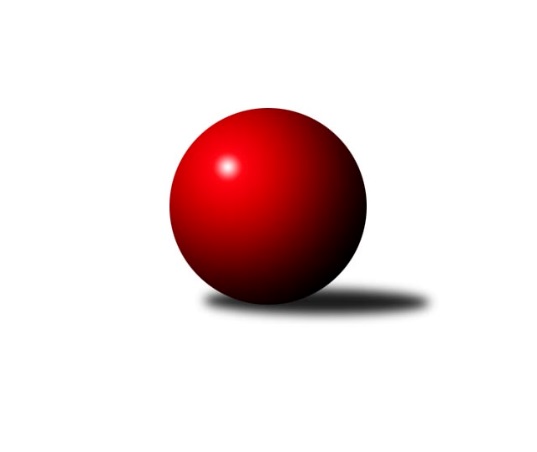 Č.10Ročník 2018/2019	24.11.2018Nejlepšího výkonu v tomto kole: 3297 dosáhlo družstvo: TJ Centropen Dačice DDivize jih 2018/2019Výsledky 10. kolaSouhrnný přehled výsledků:TJ Jiskra Nová Bystřice	- TJ Sokol Častrov 	3:5	3067:3165	13.0:11.0	23.10.TJ Sokol Soběnov 	- KK Lokomotiva Tábor	5.5:2.5	2503:2368	14.5:9.5	23.11.TJ Centropen Dačice D	- TJ Nová Včelnice 	7:1	3297:3180	16.0:8.0	23.11.TJ Sokol Nové Hrady 	- TJ Sokol Chotoviny 	1:7	3052:3153	10.0:14.0	23.11.KK PSJ Jihlava B	- TJ Slovan Jindřichův Hradec 	8:0	3255:2920	18.0:6.0	24.11.TJ BOPO Třebíč	- TJ Spartak Pelhřimov A	5:3	3274:3156	11.5:12.5	24.11.Tabulka družstev:	1.	TJ Sokol Chotoviny	10	7	1	2	51.0 : 29.0 	134.0 : 106.0 	 2838	15	2.	KK PSJ Jihlava B	10	7	0	3	49.5 : 30.5 	142.0 : 98.0 	 3217	14	3.	TJ Centropen Dačice D	9	5	2	2	44.5 : 27.5 	124.0 : 92.0 	 3108	12	4.	TJ Sokol Soběnov	9	5	1	3	37.5 : 34.5 	103.0 : 113.0 	 2839	11	5.	TJ BOPO Třebíč	9	3	2	4	35.0 : 37.0 	107.0 : 109.0 	 2910	8	6.	TJ Spartak Pelhřimov A	9	4	0	5	34.0 : 38.0 	112.5 : 103.5 	 2823	8	7.	TJ Nová Včelnice	9	4	0	5	34.0 : 38.0 	105.5 : 110.5 	 3015	8	8.	TJ Sokol Nové Hrady	9	4	0	5	29.0 : 43.0 	96.5 : 119.5 	 2790	8	9.	TJ Jiskra Nová Bystřice	10	4	0	6	42.0 : 38.0 	125.0 : 115.0 	 3002	8	10.	KK Lokomotiva Tábor	10	4	0	6	36.5 : 43.5 	109.5 : 130.5 	 2839	8	11.	TJ Slovan Jindřichův Hradec	10	4	0	6	35.0 : 45.0 	105.5 : 134.5 	 2735	8	12.	TJ Sokol Častrov	10	3	0	7	28.0 : 52.0 	103.5 : 136.5 	 2895	6Podrobné výsledky kola:	 TJ Jiskra Nová Bystřice	3067	3:5	3165	TJ Sokol Častrov 	Karel Loskot	136 	 106 	 152 	93	487 	 2:2 	 539 	 134	138 	 149	118	Miroslav Němec	Martin Vrecko	139 	 111 	 133 	141	524 	 1:3 	 551 	 132	138 	 137	144	Lukáš Čekal	Martin Pýcha	131 	 129 	 131 	112	503 	 3:1 	 501 	 125	122 	 122	132	Jaroslav Kolář	Jan Baudyš *1	115 	 128 	 112 	115	470 	 1:3 	 553 	 149	111 	 143	150	David Němec	Martin Filakovský	138 	 132 	 136 	126	532 	 3:1 	 535 	 137	125 	 151	122	Petr Němec	Jaroslav Běhoun	123 	 142 	 145 	141	551 	 3:1 	 486 	 135	112 	 135	104	Michal Votrubarozhodčí: Chvátal Marekstřídání: *1 od 31. hodu Marek BěhounNejlepší výkon utkání: 553 - David Němec	 TJ Sokol Soběnov 	2503	5.5:2.5	2368	KK Lokomotiva Tábor	Roman Grznárik	147 	 60 	 140 	63	410 	 2:2 	 410 	 151	71 	 139	49	Marcel Pouznar	Jaroslav Prommer	157 	 88 	 160 	61	466 	 4:0 	 358 	 131	53 	 120	54	Monika Havránková	Bohuslav Šedivý	158 	 54 	 156 	54	422 	 3.5:0.5 	 385 	 136	54 	 152	43	Petra Hodoušková	Kamil Šedivý	144 	 71 	 124 	62	401 	 1:3 	 430 	 145	71 	 152	62	Vladimír Kučera	Milan Šedivý st.	153 	 48 	 154 	43	398 	 2:2 	 372 	 133	61 	 118	60	Pavel Kořínek	Lucie Mušková	152 	 58 	 151 	45	406 	 2:2 	 413 	 150	63 	 139	61	Zdeněk Zemanrozhodčí: Sysel JosefNejlepší výkon utkání: 466 - Jaroslav Prommer	 TJ Centropen Dačice D	3297	7:1	3180	TJ Nová Včelnice 	Petr Vojtíšek	139 	 148 	 153 	140	580 	 4:0 	 501 	 129	134 	 126	112	Martin Kovalčík	Radek Beranovský	133 	 144 	 153 	139	569 	 3:1 	 514 	 126	112 	 134	142	Pavel Domin	Miroslav Kolář	131 	 149 	 139 	148	567 	 4:0 	 504 	 119	124 	 129	132	Stanislav Neugebauer	Stanislav Dvořák	147 	 131 	 127 	147	552 	 3:1 	 541 	 132	122 	 162	125	Kamil Pivko	Zdeněk Pospíchal	122 	 141 	 123 	135	521 	 2:2 	 498 	 133	120 	 128	117	Lukáš Lavička	Pavlína Marková *1	130 	 106 	 138 	134	508 	 0:4 	 622 	 159	139 	 163	161	Tibor Pivkorozhodčí: Vedoucí družstevstřídání: *1 od 61. hodu Miloš KřížekNejlepší výkon utkání: 622 - Tibor Pivko	 TJ Sokol Nové Hrady 	3052	1:7	3153	TJ Sokol Chotoviny 	Jiří Jelínek	145 	 123 	 134 	124	526 	 2:2 	 532 	 134	122 	 137	139	Jan Bartoň	Tereza Kříhová	126 	 111 	 116 	122	475 	 1:3 	 517 	 121	137 	 136	123	David Bartoň	Milan Bedri	112 	 127 	 119 	130	488 	 1:3 	 543 	 119	143 	 156	125	Jan Fořter	Michal Kanděra	158 	 121 	 143 	126	548 	 3:1 	 500 	 133	113 	 121	133	Luboš Bervida	Jiří Konárek	121 	 125 	 145 	124	515 	 1:3 	 550 	 134	141 	 128	147	Zbyněk Hein	Michal Silmbrod	131 	 100 	 132 	137	500 	 2:2 	 511 	 122	124 	 142	123	Libor Hrstkarozhodčí: Kříhová TerezaNejlepší výkon utkání: 550 - Zbyněk Hein	 KK PSJ Jihlava B	3255	8:0	2920	TJ Slovan Jindřichův Hradec 	Jiří Macko	128 	 146 	 129 	121	524 	 2.5:1.5 	 503 	 132	135 	 115	121	Jan Cukr	Martin Čopák	133 	 130 	 132 	126	521 	 3:1 	 484 	 119	122 	 108	135	Pavel Picka	Ondřej Matula	141 	 156 	 140 	159	596 	 4:0 	 441 	 110	101 	 99	131	Josef Holický	Zdeněk Švehlík	124 	 133 	 130 	120	507 	 2:2 	 494 	 123	119 	 131	121	Vladimír Štipl	Jakub Čopák	149 	 135 	 138 	155	577 	 4:0 	 483 	 119	132 	 109	123	Jaroslav Opl	Jiří Partl	118 	 137 	 126 	149	530 	 2.5:1.5 	 515 	 130	137 	 116	132	Jiří Hánarozhodčí: vedoucí družstevNejlepší výkon utkání: 596 - Ondřej Matula	 TJ BOPO Třebíč	3274	5:3	3156	TJ Spartak Pelhřimov A	Vladimír Dřevo	132 	 132 	 129 	135	528 	 0.5:3.5 	 561 	 132	135 	 147	147	Jan Janů	Pavel Šplíchal	145 	 123 	 146 	126	540 	 1:3 	 548 	 151	134 	 131	132	Tomáš Rysl	Filip Šupčík	132 	 124 	 153 	164	573 	 4:0 	 475 	 130	114 	 98	133	Radek David	Pavel Šplíchal st.	163 	 106 	 133 	134	536 	 2:2 	 510 	 121	126 	 134	129	Lukáš Pitrák	Miroslav Mátl	138 	 151 	 138 	154	581 	 3:1 	 536 	 121	152 	 125	138	Ota Schindler	Bohumil Drápela	129 	 128 	 124 	135	516 	 1:3 	 526 	 133	126 	 128	139	Jan Vintrrozhodčí: Lenz MilanNejlepší výkon utkání: 581 - Miroslav MátlPořadí jednotlivců:	jméno hráče	družstvo	celkem	plné	dorážka	chyby	poměr kuž.	Maximum	1.	Petr Vojtíšek 	TJ Centropen Dačice D	573.50	374.7	198.8	2.8	4/5	(621)	2.	Tibor Pivko 	TJ Nová Včelnice 	555.22	367.7	187.5	4.4	5/5	(622)	3.	Ondřej Matula 	KK PSJ Jihlava B	552.92	358.6	194.3	1.8	5/5	(600)	4.	Bohumil Drápela 	TJ BOPO Třebíč	552.12	365.2	186.9	2.0	5/5	(586)	5.	Lukáš Čekal 	TJ Sokol Častrov 	549.37	363.2	186.1	3.1	7/7	(587)	6.	Vladimír Kučera 	KK Lokomotiva Tábor	547.53	366.0	181.5	3.8	5/7	(584)	7.	Zdeněk Pospíchal 	TJ Centropen Dačice D	547.17	364.3	182.9	3.2	4/5	(576)	8.	Zbyněk Hein 	TJ Sokol Chotoviny 	545.43	359.9	185.5	2.9	7/7	(596.4)	9.	Jiří Partl 	KK PSJ Jihlava B	544.44	360.4	184.0	3.3	5/5	(609)	10.	Martin Vrecko 	TJ Jiskra Nová Bystřice	544.11	358.7	185.4	4.9	5/5	(598)	11.	Pavlína Marková 	TJ Centropen Dačice D	543.18	359.2	184.0	5.5	4/5	(561)	12.	Pavel Domin 	TJ Nová Včelnice 	541.94	366.5	175.4	4.7	5/5	(580.8)	13.	Martin Tyšer 	TJ Nová Včelnice 	541.45	370.0	171.4	3.9	4/5	(577)	14.	Jan Bartoň 	TJ Sokol Chotoviny 	540.31	360.0	180.3	5.1	7/7	(619.2)	15.	Jaroslav Prommer 	TJ Sokol Soběnov 	540.16	365.0	175.2	4.9	5/6	(575)	16.	Miloš Křížek 	TJ Centropen Dačice D	538.13	364.8	173.4	6.2	4/5	(553)	17.	Petr Němec 	TJ Sokol Častrov 	534.72	360.1	174.7	5.0	6/7	(592)	18.	Jiří Jelínek 	TJ Sokol Nové Hrady 	531.91	361.0	170.9	5.1	4/4	(616.8)	19.	Jan Škrampal 	TJ Spartak Pelhřimov A	530.81	370.3	160.6	5.4	4/6	(582)	20.	Libor Hrstka 	TJ Sokol Chotoviny 	528.37	361.9	166.4	5.6	7/7	(561.6)	21.	Jaroslav Běhoun 	TJ Jiskra Nová Bystřice	527.55	352.7	174.9	3.1	4/5	(562)	22.	Lucie Smrčková 	TJ Spartak Pelhřimov A	526.28	357.9	168.4	5.6	4/6	(556)	23.	Miroslav Kolář 	TJ Centropen Dačice D	526.00	355.5	170.5	3.6	5/5	(576)	24.	Miroslav Němec 	TJ Sokol Častrov 	524.57	360.4	164.2	5.9	7/7	(550.8)	25.	Jaroslav Kolář 	TJ Sokol Častrov 	524.29	358.7	165.6	6.7	7/7	(574)	26.	Marek Chvátal 	TJ Jiskra Nová Bystřice	523.48	352.1	171.4	5.3	5/5	(570)	27.	Milan Šedivý  st.	TJ Sokol Soběnov 	522.50	348.8	173.7	5.1	5/6	(570)	28.	Jan Cukr 	TJ Slovan Jindřichův Hradec 	522.06	356.1	165.9	7.5	7/7	(559.2)	29.	Vladimír Dřevo 	TJ BOPO Třebíč	522.03	355.8	166.2	5.0	4/5	(577)	30.	Zdeněk Zeman 	KK Lokomotiva Tábor	521.33	350.4	171.0	4.6	7/7	(552)	31.	Zdeněk Švehlík 	KK PSJ Jihlava B	520.25	357.6	162.6	7.6	4/5	(570)	32.	Tomáš Rysl 	TJ Spartak Pelhřimov A	518.52	344.9	173.7	4.1	6/6	(574)	33.	Miroslav Mátl 	TJ BOPO Třebíč	518.36	358.4	159.9	3.5	5/5	(581)	34.	Michaela Kopečná 	TJ Centropen Dačice D	517.65	349.2	168.4	6.5	4/5	(542)	35.	Kamil Pivko 	TJ Nová Včelnice 	515.84	363.9	152.0	9.5	5/5	(558)	36.	Jan Janů 	TJ Spartak Pelhřimov A	515.68	350.3	165.4	6.2	6/6	(561)	37.	Martin Filakovský 	TJ Jiskra Nová Bystřice	515.27	347.5	167.8	5.5	5/5	(574)	38.	Marcel Pouznar 	KK Lokomotiva Tábor	514.38	352.1	162.2	8.2	7/7	(552)	39.	Luboš Bervida 	TJ Sokol Chotoviny 	513.66	349.4	164.3	6.4	5/7	(554.4)	40.	Jan Fořter 	TJ Sokol Chotoviny 	512.96	347.5	165.4	6.1	5/7	(543)	41.	Stanislav Dvořák 	TJ Centropen Dačice D	512.60	354.2	158.4	8.9	5/5	(552)	42.	Ota Schindler 	TJ Spartak Pelhřimov A	510.77	352.8	158.0	5.7	5/6	(543.6)	43.	Filip Šupčík 	TJ BOPO Třebíč	510.24	347.3	163.0	5.1	5/5	(573)	44.	Bohuslav Šedivý 	TJ Sokol Soběnov 	510.13	352.4	157.7	7.5	6/6	(548)	45.	Pavel Kořínek 	KK Lokomotiva Tábor	509.68	343.1	166.6	7.0	7/7	(544)	46.	Pavel Šplíchal 	TJ BOPO Třebíč	509.08	340.8	168.3	4.7	5/5	(551)	47.	Stanislava Hladká 	TJ Sokol Nové Hrady 	506.72	343.5	163.3	8.2	4/4	(561)	48.	Tereza Kříhová 	TJ Sokol Nové Hrady 	506.20	348.5	157.7	6.3	3/4	(565)	49.	Lucie Mušková 	TJ Sokol Soběnov 	505.92	349.3	156.6	6.6	5/6	(529)	50.	Vladimír Štipl 	TJ Slovan Jindřichův Hradec 	505.84	353.3	152.6	9.9	7/7	(577.2)	51.	Pavel Šplíchal  st.	TJ BOPO Třebíč	505.44	352.2	153.3	7.4	5/5	(536)	52.	Pavel Picka 	TJ Slovan Jindřichův Hradec 	504.37	351.0	153.4	10.0	7/7	(533)	53.	David Bartoň 	TJ Sokol Chotoviny 	501.10	351.5	149.6	7.5	6/7	(540)	54.	Jan Baudyš 	TJ Jiskra Nová Bystřice	500.55	344.5	156.1	9.6	5/5	(544)	55.	Michal Kanděra 	TJ Sokol Nové Hrady 	500.45	346.5	153.9	6.6	4/4	(548)	56.	Martin Pýcha 	TJ Jiskra Nová Bystřice	500.15	359.3	140.8	11.2	4/5	(537)	57.	Jiří Konárek 	TJ Sokol Nové Hrady 	499.56	341.4	158.1	5.9	3/4	(536)	58.	Petr Křemen 	TJ Sokol Chotoviny 	498.73	351.3	147.5	8.3	6/7	(517)	59.	Michal Votruba 	TJ Sokol Častrov 	498.40	353.0	145.4	8.6	5/7	(527)	60.	Kamil Šedivý 	TJ Sokol Soběnov 	492.48	339.9	152.6	7.1	4/6	(529)	61.	Milan Bedri 	TJ Sokol Nové Hrady 	491.33	332.5	158.8	8.9	4/4	(539)	62.	Stanislav Neugebauer 	TJ Nová Včelnice 	489.47	346.3	143.2	10.3	5/5	(546)	63.	Jaroslav Opl 	TJ Slovan Jindřichův Hradec 	483.13	345.4	137.8	11.7	6/7	(565.2)	64.	Petra Hodoušková 	KK Lokomotiva Tábor	478.83	343.0	135.9	9.4	5/7	(503)	65.	Josef Holický 	TJ Slovan Jindřichův Hradec 	451.29	321.7	129.6	13.5	7/7	(518.4)		Jiří Ouhel 	KK PSJ Jihlava B	570.67	392.0	178.7	3.3	3/5	(586)		Milan Gregorovič 	TJ BOPO Třebíč	555.00	364.0	191.0	5.0	1/5	(555)		Vladimír Dvořák 	KK PSJ Jihlava B	554.50	387.5	167.0	7.5	2/5	(559)		Jakub Čopák 	KK PSJ Jihlava B	551.30	368.2	183.1	2.8	2/5	(577)		Karel Slimáček 	KK PSJ Jihlava B	544.00	370.0	174.0	2.0	1/5	(544)		Josef Šedivý  ml.	TJ Sokol Soběnov 	543.00	352.0	191.0	7.0	1/6	(543)		Jiří Macko 	KK PSJ Jihlava B	537.20	356.1	181.1	6.4	3/5	(568)		Milan Šedivý  ml.	TJ Sokol Soběnov 	534.00	361.0	173.0	4.0	1/6	(534)		Radek Beranovský 	TJ Centropen Dačice D	531.40	363.7	167.7	4.9	2/5	(591)		Ondřej Novák 	KK Lokomotiva Tábor	529.00	352.5	176.5	3.0	2/7	(560)		Jiří Hána 	TJ Slovan Jindřichův Hradec 	527.87	364.4	163.5	9.8	3/7	(619.2)		Zdeněk Samec 	KK Lokomotiva Tábor	525.00	352.0	173.0	6.0	1/7	(525)		Josef Ferenčík 	TJ Sokol Soběnov 	524.90	367.2	157.7	7.1	2/6	(556.8)		Jan Vintr 	TJ Spartak Pelhřimov A	519.37	351.3	168.1	5.9	3/6	(546)		Petr Silmbrod 	TJ Sokol Nové Hrady 	516.00	369.6	146.4	9.6	1/4	(516)		Miroslav Pleskal 	KK PSJ Jihlava B	515.20	345.5	169.7	5.7	3/5	(549)		David Němec 	TJ Sokol Častrov 	514.13	350.7	163.5	7.6	3/7	(553)		Michal Silmbrod 	TJ Sokol Nové Hrady 	513.40	329.8	183.6	5.0	2/4	(526.8)		Josef Šedivý  st.	TJ Sokol Soběnov 	512.30	354.4	157.9	5.5	2/6	(529)		Martin Čopák 	KK PSJ Jihlava B	512.00	341.0	171.0	6.0	2/5	(521)		Martin Marek 	TJ Sokol Častrov 	511.00	355.4	155.6	5.8	2/7	(542.4)		Petr Klimek 	KK Lokomotiva Tábor	510.70	343.6	167.1	8.2	4/7	(550)		Markéta Šedivá 	TJ Sokol Soběnov 	510.70	360.3	150.4	6.1	2/6	(512.4)		Jaroslava Kulhanová 	TJ Sokol Soběnov 	510.60	334.2	176.4	6.6	2/6	(520.8)		Karel Loskot 	TJ Jiskra Nová Bystřice	510.13	341.3	168.9	8.8	2/5	(529)		Lukáš Pitrák 	TJ Spartak Pelhřimov A	510.00	361.0	149.0	9.0	1/6	(510)		Marek Jirsa 	TJ Sokol Častrov 	506.40	346.8	159.6	9.6	1/7	(506.4)		Daniel Malý 	TJ BOPO Třebíč	506.00	349.5	156.5	8.0	2/5	(520)		Pavel Kříha 	TJ Sokol Nové Hrady 	506.00	366.0	140.0	9.0	1/4	(506)		Roman Grznárik 	TJ Sokol Soběnov 	505.20	357.2	148.0	8.4	1/6	(517.2)		Jiří Hembera 	TJ Nová Včelnice 	502.80	356.4	146.4	9.6	1/5	(502.8)		Martin Kovalčík 	TJ Nová Včelnice 	501.00	354.0	147.0	12.0	1/5	(501)		Jiří Slovák 	TJ Nová Včelnice 	497.70	345.5	152.2	10.3	2/5	(525.6)		Martin Hlaváč 	KK Lokomotiva Tábor	497.00	338.0	159.0	15.0	1/7	(497)		Šárka Aujezdská 	KK Lokomotiva Tábor	496.80	328.8	168.0	4.8	1/7	(496.8)		Radek David 	TJ Spartak Pelhřimov A	496.20	344.3	151.9	8.1	3/6	(513.6)		Jan Havlíček  st.	TJ Jiskra Nová Bystřice	495.60	337.2	158.4	1.2	1/5	(495.6)		Lukáš Lavička 	TJ Nová Včelnice 	490.40	340.3	150.1	10.9	3/5	(529.2)		Vojtěch Kříha 	TJ Sokol Nové Hrady 	488.00	348.0	140.0	4.0	1/4	(488)		Libor Linhart 	TJ Spartak Pelhřimov A	486.67	337.5	149.2	8.4	3/6	(498)		Radim Mareš 	KK Lokomotiva Tábor	486.00	345.0	141.0	8.0	1/7	(486)		Jiří Kačo 	TJ Slovan Jindřichův Hradec 	470.67	335.1	135.5	14.0	3/7	(504)		Jiří Havlíček 	TJ Sokol Častrov 	470.40	339.0	131.4	10.8	2/7	(477.6)		Jaroslav Zoun 	KK Lokomotiva Tábor	469.80	334.8	135.0	14.4	2/7	(526.8)		Martin Novák 	TJ Slovan Jindřichův Hradec 	466.00	318.0	148.0	4.0	1/7	(466)		Josef Sysel 	TJ Sokol Soběnov 	463.20	345.6	117.6	13.2	1/6	(463.2)		Monika Havránková 	KK Lokomotiva Tábor	426.30	301.6	124.7	12.0	2/7	(429.6)		Jaroslav Vrzal 	TJ Slovan Jindřichův Hradec 	420.00	330.0	90.0	28.0	1/7	(420)Sportovně technické informace:Starty náhradníků:registrační číslo	jméno a příjmení 	datum startu 	družstvo	číslo startu20481	Monika Havránková	23.11.2018	KK Lokomotiva Tábor	2x19147	Radek Beranovský	23.11.2018	TJ Centropen Dačice D	5x22920	Lukáš Pitrák	24.11.2018	TJ Spartak Pelhřimov A	2x22723	Martin Kovalčík	23.11.2018	TJ Nová Včelnice 	1x22343	Roman Grznárik	23.11.2018	TJ Sokol Soběnov 	3x12461	Michal Silmbrod	23.11.2018	TJ Sokol Nové Hrady 	2x
Hráči dopsaní na soupisku:registrační číslo	jméno a příjmení 	datum startu 	družstvo	Program dalšího kola:11. kolo30.11.2018	pá	17:30	KK Lokomotiva Tábor - TJ Jiskra Nová Bystřice	30.11.2018	pá	17:30	TJ Sokol Soběnov  - TJ Nová Včelnice 	30.11.2018	pá	17:30	TJ Sokol Častrov  - TJ Sokol Nové Hrady 	30.11.2018	pá	17:30	TJ Sokol Chotoviny  - KK PSJ Jihlava B	30.11.2018	pá	17:30	TJ Slovan Jindřichův Hradec  - TJ BOPO Třebíč	30.11.2018	pá	18:30	TJ Spartak Pelhřimov A - TJ Centropen Dačice D	Nejlepší šestka kola - absolutněNejlepší šestka kola - absolutněNejlepší šestka kola - absolutněNejlepší šestka kola - absolutněNejlepší šestka kola - dle průměru kuželenNejlepší šestka kola - dle průměru kuželenNejlepší šestka kola - dle průměru kuželenNejlepší šestka kola - dle průměru kuželenNejlepší šestka kola - dle průměru kuželenPočetJménoNázev týmuVýkonPočetJménoNázev týmuPrůměr (%)Výkon6xTibor PivkoN. Včelnice 6225xTibor PivkoN. Včelnice 116.136224xOndřej MatulaPSJ Jihlava B5964xOndřej MatulaPSJ Jihlava B111.995961xMiroslav MátlBOPO A5812xJaroslav PrommerSoběnov 111.534666xPetr VojtíšekDačice5801xMiroslav MátlBOPO A109.35813xJakub ČopákPSJ Jihlava B5773xJakub ČopákPSJ Jihlava B108.425771xFilip ŠupčíkBOPO A5736xPetr VojtíšekDačice108.28580